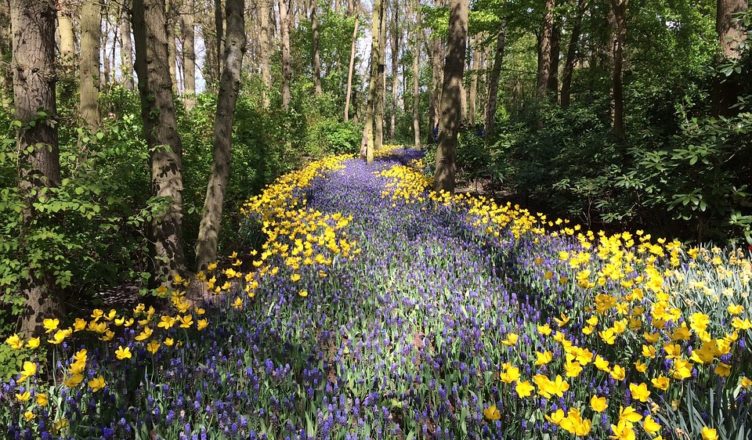 Wtorek 14.04 Posłuchajcie bajki „Wielka przygoda małej Zosi” napisanej przez panią Janinę Krzemińską i Barbarę Lewandowską, i odpowiedzcie na pytanie „Kogo można nazwać przyjacielem przyrody?” Zabawcie się w zabawę przy muzyce o Wojtku                   i ulepcie biedronkę lub pajączka z plasteliny wg poniższych wzorów:biedronka     https://youtu.be/qz87d_ydSqA  pajączek       https://youtu.be/UuJw3g3EHYg    